АЗЕРБАЙДЖАНГурман тур: Кавказская пленницаБаку – Гобустан – Баку – Апшеронский полуостров – Баку
5 дней/4 ночиПериод действия программы: 01.01.2019 – 31.12.2019Номер тура: ITA 005Стоимость тура на человека, USDВ стоимость включено:- размещение в отеле выбранной категории на базе ВВ- трансферы в/из аэропорта- транспорт на всем протяжении тура- все указанные в туре экскурсии- услуги русскоговорящего гида для экскурсий по маршруту- 1 завтрак по-бакински, 3 обеда, 1 традиционный ужин- дегустация винДополнительно оплачивается:- международный авиаперелет- медицинская страховка- факультативные экскурсии- любые личные расходы- чаевые и услуги портье- расходы в случае госпитализации или эвакуации- прочие услуги, не указанные вышеПримечание:- принимающая сторона несет за собой право менять порядок экскурсий, не сокращая объема, а также при необходимости заменять объекты посещения, предоставляя равнозначную альтернативу- уточняйте, пожалуйста, стоимость на даты: 19.03.2019 – 05.04.2019, 22.042019 – 30.04.2019, 26.05.2019 – 01.06.2019, 02.06.2019 – 07.06.2019, 19.07.2019 – 29.07.2019, 10.08.2019 – 14.08.2019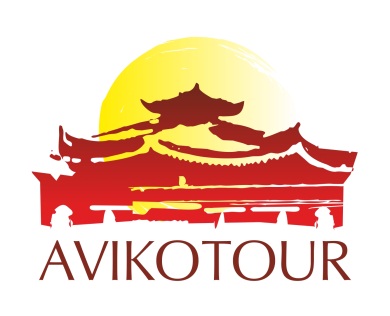 ООО «Авико Тур» 01021, Украина, г. Киев, ул. Липская 15ВТел./Факс: 044 253 85 25, Email: info@aviko-tour.com.ua www.aviko-tour.com.ua«Aviko Tour» LTD., Ukraine, Kiev, Lipskaya street, 15VTel./Fax: 044 253 85 25, Email: info@aviko-tour.com.ua www.aviko-tour.com.uaДень/городПрограмма1 деньБакуИндивидуальный экскурсионный гурман тур в Азербайджан начинается с прибытия в Баку.Встреча в аэропорту и трансфер в отель.Баку – столица Азербайджана, самый крупный порт на Каспийском море и самый большой город на Кавказе, известный своими нефтяными месторождениями. По своей древности, величине территории и численности населения Баку является одним из старинных и крупнейших городов Востока. Он ухитряется в ускоренном режиме приобретать модерновый облик, не теряя при этом шарма древнего города, бережно хранящего наследие старины.Свободное время.После небольшого отдыха Вас ждет знакомство с достопримечательностями города Баку. Вы посетите:- Приморский бульвар, который на 16 километров протянулся вдоль живописного побережья Каспийского моря. Он может похвастать более чем столетней историей и массой достопримечательностей;- Нагорный парк, расположенный в самом центре Баку. Парк уникален тем, что с его территории можно увидеть впечатляющую панораму города;- комплекс Пламенные Башни – ультрасовременный архитектурный комплекс, состоящий из трех гигантских зданий. Функционально в Пламенных Башнях расположены отель, офисные помещения и жилые квартиры. Внешний вид и смысл этих башен связан с гербом города Баку, на котором изображены три языка пламени;- улицу Низами, на которой расположены уникальные здания европейской архитектуры конца 19 века, придающие городу особый колорит, и благодаря которым Баку еще называют Парижем Востока;- Площадь фонтанов – одну из главных достопримечательностей азербайджанской столицы, которую окружают важные исторические сооружения. Помимо разнообразных фонтанов, как классических, так и вполне современных, на площади имеется большое количество скульптур, изображающих городских жителей, занятых повседневными делами.Ужин в ресторане с национальным колоритом.Ночь в отеле.  2 деньБакуУтром Вас ждет традиционный завтрак по-бакински – крепкий чай с чабрецом, мягкий горячий хлеб тенди, яичница с помидорами и, конечно же, домашнее масло и сыр.После завтрака Вы продолжите знакомство с достопримечательностями города Баку и посетите:- Ичери Шехер – сердце столицы Азербайджана, Старый город, который в своих старых зданиях и руинах скрывает многовековую историю. Ичери Шехер знаменит тем, что здесь снимались советские фильмы «Бриллиантовая рука» и «Человек-Амфибия»;- Девичью Башню (Гыз Галасы) – одну из самых известных и самых загадочных достопримечательностей Баку. Башня уникальна в своем роде, так как не имеет аналогов на Востоке. Ее неповторимая форма до сих пор вызывает множество догадок и споров. В 1964 году Девичья башня стала музеем, а в 2000 году – была включена в список памятников ЮНЕСКО;- дворец Ширваншахов – один из крупнейших памятников азербайджанского зодчества, построенный правителями Ширвана в 15 веке. Сегодня территория дворцового комплекса находится под охраной и признана историко-архитектурным музеем-заповедником. С 2000 года дворец включен в список Всемирного наследия ЮНЕСКО;- мечеть Мухаммеда (Сынык-кала мечеть) – двухъярусную постройку, которая считается первым исламским сооружением на территории Азербайджана;- Джума мечеть (Пятничную, или Соборную, мечеть), построенную в старом городе в соответствии со всеми мусульманскими канонами и обычаями, экзотические арки и ворота которой инкрустированы тончайшей резьбой. Именно на фоне Джума мечети снимались некоторые сцены популярной в народе комедии «Бриллиантовая рука»;- Центр Гейдара Алиева, выполненный по оригинальному проекту архитектора Захи Хадид, который сразу стало одной из визитных карточек столицы Азербайджана. Контур здания не содержит ни одной прямой линии, а сложные формы перетекают из одной в другую, меняя вид здания с разных точек обзора. Вокруг центра Гейдара Алиева разбит прекрасный ландшафтный парк с двумя декоративными бассейнами и искусственным озером.После экскурсии Вас ждет мастер-класс национальной кухни Азербайджана, во время которого Вы сможете сами приготовить традиционные блюда кутабы и дюшпяря. В конце мастер-класса Вас ждет вкусный обед.Свободное время.Ночь в отеле.3 деньБакуГобустанБакуЗавтрак в отеле.После завтрака Вы посетите:- Гобустан – стоянку первобытных людей, которые оставили после себя несметное количество следов. В Гобустане можно посмотреть на многочисленные наскальные изображения и древние стоянки, которые свидетельствуют о жителях региона древних эпох. В 2007 году наскальные рисунки и сам заповедник были включены в список объектов Всемирного наследия ЮНЕСКО;- мечеть Биби-Эйбат, расположенную на берегу Бакинской бухты. Она была отстроена практически с нуля только в 1998-1999 годах. Величественное, исторически ценное здание оригинальной мечети, построенной первоначально еще в 13 веке, было взорвано большевиками в 1936 году. Реконструкцию провели самым тщательным образом, опираясь на фотографии и записи путешественников, зодчих и писателей;- Яшыл базар (Зеленый рынок) – самый вкусный, яркий и разнообразный из столичных рынков. Настоящее раздолье для гурманов: здесь есть все, что Вам нужно, и даже намного больше.Обед в рыбном ресторане на берегу Каспия.Свободное время.Ночь в отеле.4 деньБакуАпшеронский полуостровБакуЗавтрак в отеле.После завтрака Вы посетите Апшеронский полуостров – самый большой полуостров в Азербайджане, находящийся на западном побережье Каспийского моря. На территории полуострова находится много исторических и архитектурных памятников, среди которых Вы посетите:- храм Атешгях – храм огнепоклонников, которые прибыли сюда полтора тысячелетия назад из Индии и жили вплоть до 19 века. Храм находится в месте, где из газоносных пластов выходил на поверхность природный газ. Объяснить этот феномен раньше не могли, поэтому пламени, вырывавшемуся из-под земли, приписывали божественное происхождение;- Янардаг – «горящая гора», которая получила свое название из-за выходящих из-под земли газов, которые в виде огня поднимаются над землей у ее подножия. Постоянный ветер придает языкам пламени причудливые формы и усиливает таинственность этого уникального природного явления. Именно три языка огня с синим Каспийским морем стали символами Баку.Обед в местном ресторане. После обеда Вас ждет экскурсия на винное предприятие «Fireland» («Виноградники Страны Огней»). Нефтяные качалки – неожиданный фон для виноградника, высаженного на месте уничтоженного во времена советской антиалкогольной кампании предшественника. Аборигенные лозы матраса, саперави, ркацители и баян-ширей соседствуют тут с международными шардоне, вьоне, верментино, санджовезе и ширазом. Во вкусе здешних вин чувствуется соль, море, глина, нефть – все это есть рядом. Здесь Вас ждет дегустация вин.Ночь в отеле.5 деньБакуЗавтрак в отеле.Трансфер в аэропорт.Перелет домой.Категория отелей в БакуКоличество человекКоличество человекКоличество человекКоличество человекКоличество человекКатегория отелей в Баку2 чел4 чел6 чел8 чел10 челОтели 3*
Azcot, Diplomat695535465449439Отели 4*Austin, Aksent739565505489475Отели 5*Sapphire Baku829665595579559